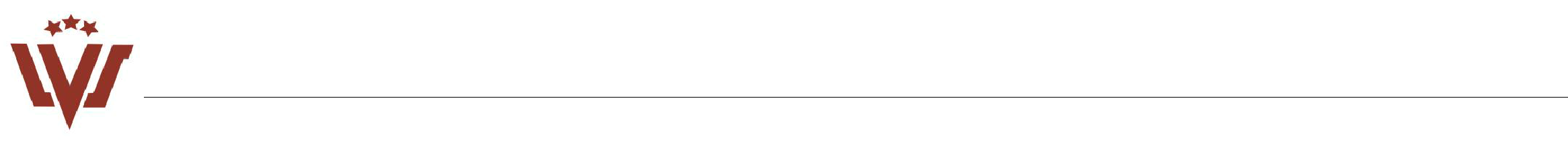 Latvijas čempionāts 20000m soļošanā 2019 (01.06.2019., Ventspils)STARTADZIMŠANASDZIMŠANASTRENERISLABĀKAIS SEZONASLABĀKAIS SEZONASSACENSĪBU NOSAUKUMS, DATUMS, NORISESSTARTADZIMŠANASDZIMŠANASTRENERISLABĀKAIS SEZONASLABĀKAIS SEZONASSACENSĪBU NOSAUKUMS, DATUMS, NORISESN.P.K.DISCIPLĪNASTARTAVĀRDS, UZVĀRDSVĀRDS, UZVĀRDSVĀRDS, UZVĀRDSDATI (diena,DATI (diena,TRENERISLABĀKAIS SEZONASLABĀKAIS SEZONASVIETA, KURĀS UZRĀDĪTS LABĀKAISN.P.K.DISCIPLĪNASTARTAVĀRDS, UZVĀRDSVĀRDS, UZVĀRDSVĀRDS, UZVĀRDSDATI (diena,DATI (diena,(VĀRDS, UZVĀRDS)REZULTĀTSREZULTĀTSVIETA, KURĀS UZRĀDĪTS LABĀKAISNUMURSVĀRDS, UZVĀRDSVĀRDS, UZVĀRDSVĀRDS, UZVĀRDSmēnesis, gads)mēnesis, gads)(VĀRDS, UZVĀRDS)REZULTĀTSREZULTĀTSREZULTĀTSNUMURSmēnesis, gads)mēnesis, gads)REZULTĀTSSIEVIETESSIEVIETESSIEVIETES1.XX2.XX3.XX4.      X      XVĪRIEŠIVĪRIEŠIVĪRIEŠIXX1.2.XX3.XX4.XXIesniegšanas datums:Iesniegšanas datums:Kontakttālrunis:Iesniedzēja vārds, uzvārds, paraksts:Iesniedzēja vārds, uzvārds, paraksts:Iesniedzēja vārds, uzvārds, paraksts: